INDO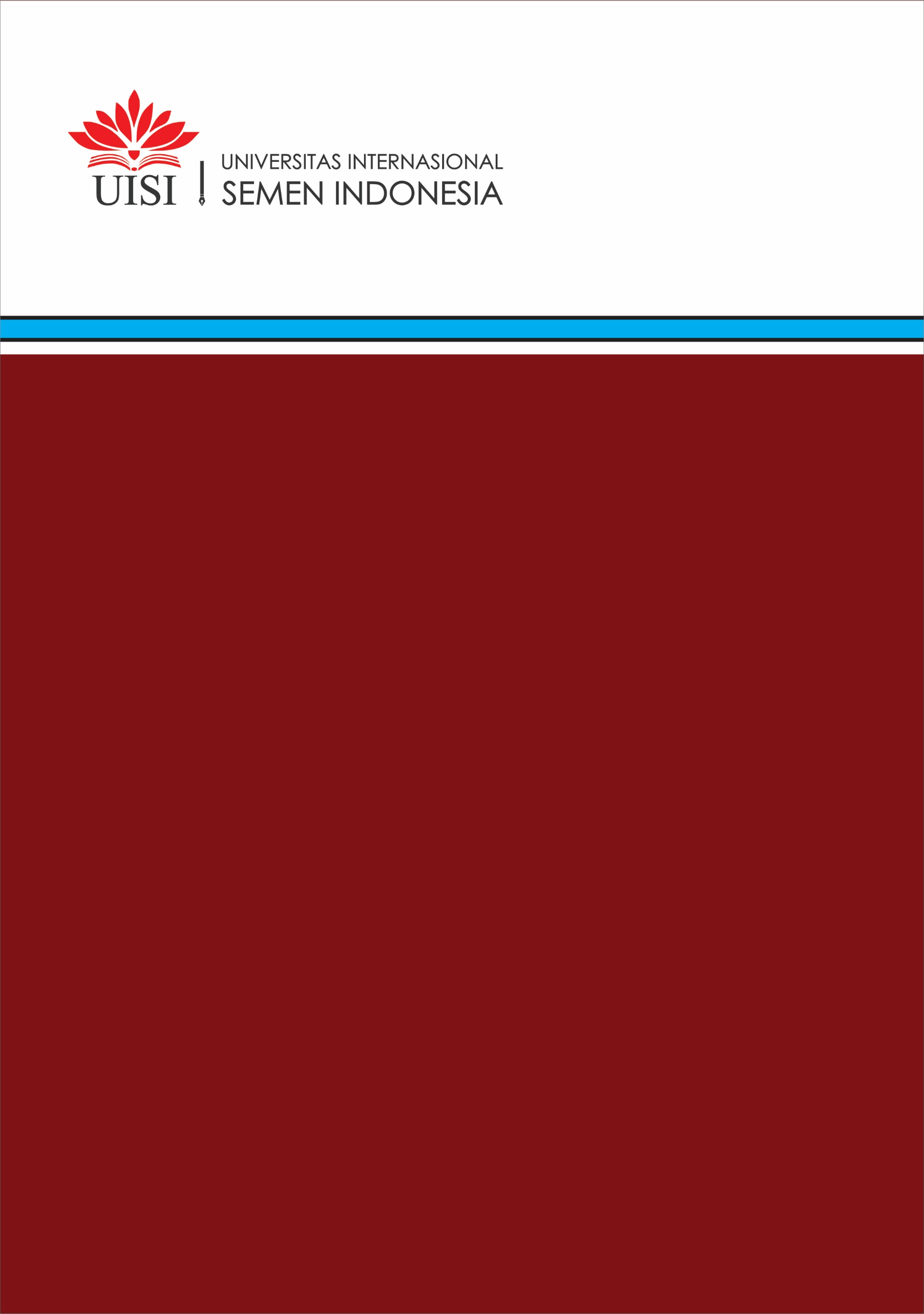 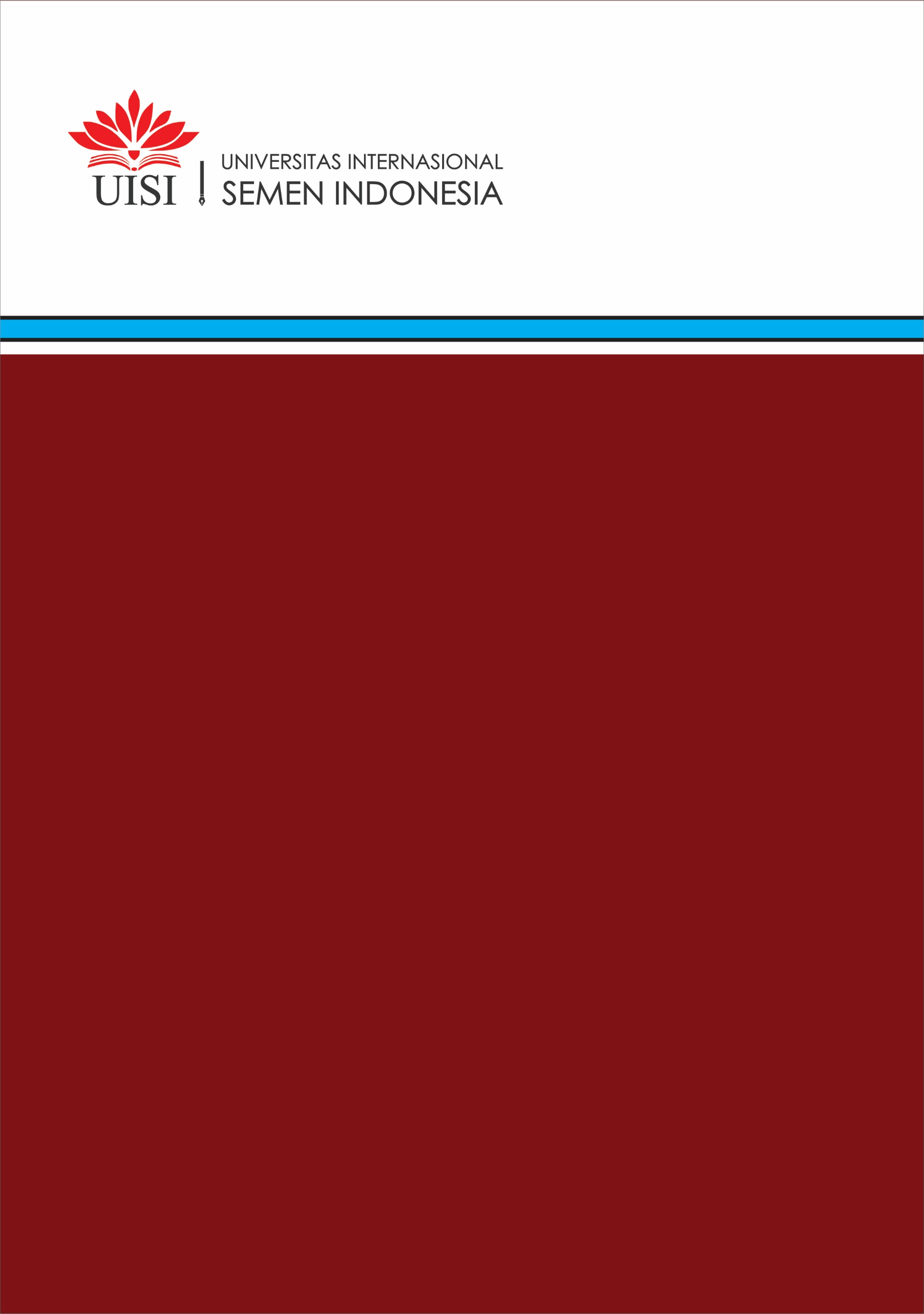 HALAMAN PENGESAHAN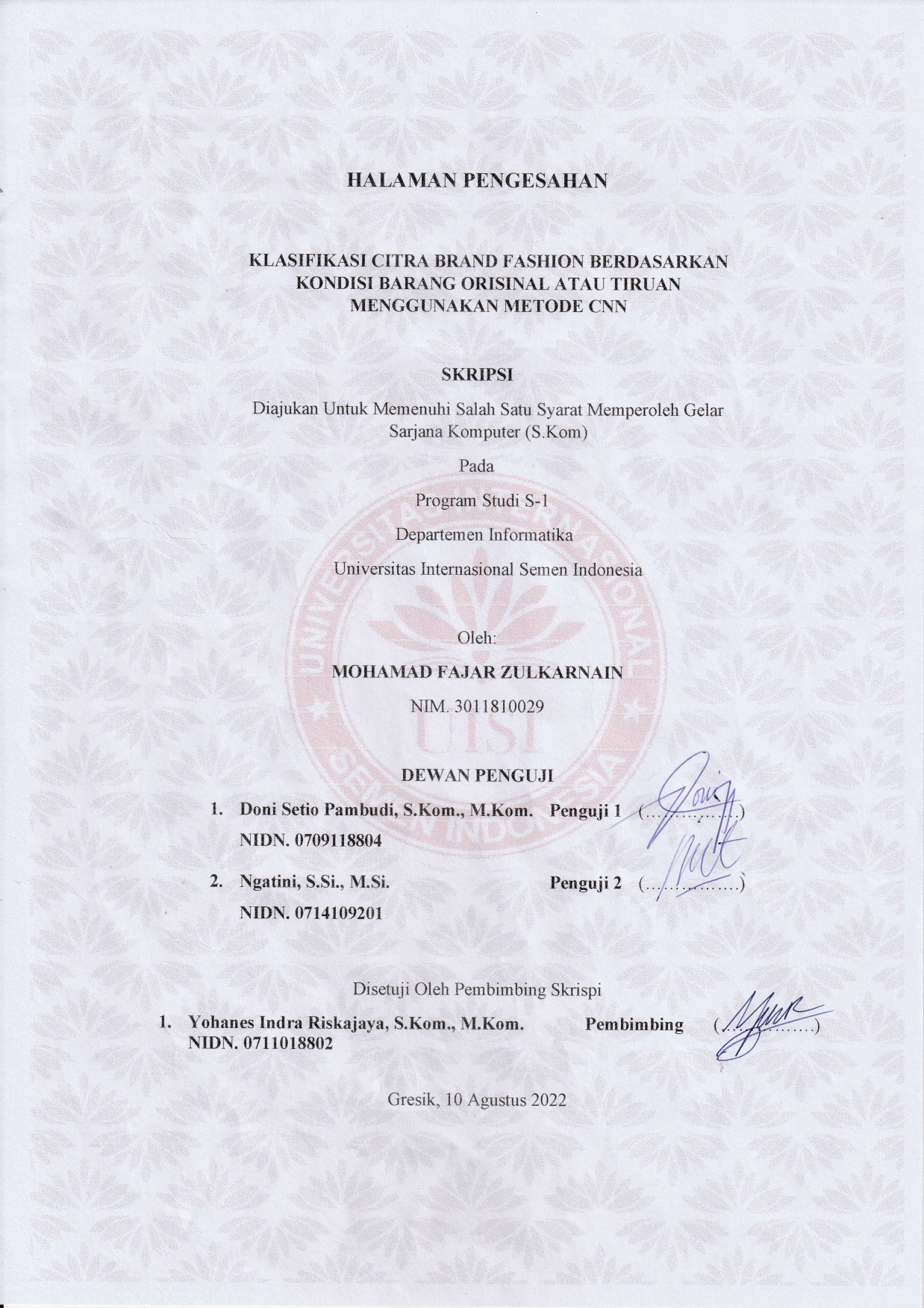 HALAMAN PERNYATAAN ORISINALITASSkripsi ini adalah hasil karya saya sendiri, dan semua sumber baik yang dikutip maupun dirujuk telah saya nyatakan dengan benar.Nama			: Mohamad Fajar ZulkarnainNIM			: 3011810029Tanda Tangan		: 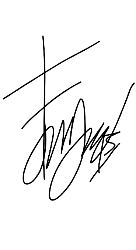 Tanggal		: 10 Agustus 2022HALAMAN PERNYATAAN PERSETUJUAN PUBLIKASI TUGAS AKHIR UNTUK KEPENTINGAN AKADEMISSebagai sivitas akademik Universitas Internasional Semen Indonesia, saya yang bertanda tangan di bawah ini: Nama		: Mohamad Fajar ZulkarnainNIM		: 3011810029Departemen	: Informatika Jenis karya	: Skripsi demi pengembangan ilmu pengetahuan, menyetujui untuk memberikan kepada Universitas Internasional Semen Indonesia Hak Bebas Royalti Noneksklusif (Non-exclusive Royalty- Free Right) atas karya ilmiah saya yang berjudul: “KLASIFIKASI CITRA BRAN FASHION BERDASARKAN KONDISI BARANG ORISINAL ATAU TIRUAN METODE CNN” beserta perangkat yang ada (jika diperlukan). Dengan Hak Bebas Royalti Noneksklusif ini Universitas Internasional Semen Indonesia berhak menyimpan, mengalihmedia/format- kan, mengelola dalam bentuk pangkalan data (database), merawat, dan memublikasikan tugas akhir saya selama tetap mencantumkan nama saya sebagai penulis/pencipta dan sebagai pemilik Hak Cipta. Demikian pernyataan ini saya buat dengan sebenarnya.Dibuat di	: TubanPada tanggal	: 10 Agustus 2022Yang menyatakan(Mohamad Fajar Zulkarnain)KLASIFIKASI CITRA BRAND FASHION BERDASARKAN KONDISI BARANG ORISINAL ATAU TIRUAN MENGGUNAKAN METODE CNNABSTRAKPerkembangan teknologi masa kini sangatlah pesat membuat masyarakat Indonesia lebih terbuka pada pengetahuan global dalam berbagai bidang salah satunya bidang fashion. Banyak masyarakat yang kesulitan untuk membedakan Fashion itu Orisinal atau Tiruan. Oleh karena itu dibuatlah sebuah program aplikasi mobile yang mampu mengklasifikasikan Fashion itu Orisinal atau Tiruan. Menggunakan salah satu Brand Fashion yaitu Nike. Produk yang digunakan hanya tiga yaitu kaos, sepatu, dan topi. Metode yang digunakan adalah Convolutional Neural Network atau CNN digunakan untuk data terlabel berbentuk visual atau citra yang dapat mengklasifikasi citra objek berdasarkan karakteristiknya. Proses pembuatan model klasifikasi menggunakan beberapa arsitektur diantaranya yaitu VGG16, MobileNetV2, ResNet50V2, Xception, dan DenseNet121. MobileNetV2 mendapatkan hasil Accuracy tertinggi yaitu Accuracy 53%.Kata Kunci: Convolutional Neural Network,  Fashion, Klasifikasi, Orisinal atau TiruanCLASSIFICATION OF FASHION BRAND IMAGE BASED ON THE CONDITION OF ORIGINAL OR IMPACT USING THE CNN METHODABSTRACTThe development of today's technology makes Indonesian people more open to global knowledge in various fields, one of which is the field of fashion. Many people have difficulty distinguishing Fashion is Original or Counterfeit. Therefore, a mobile application program was created that is able to classify Fashion as Original or Counterfeit. Using one of the Fashion Brands, namely Nike. The products used are only three, namely t-shirts, shoes, and hats. The method used is Convolutional Neural Network or CNN is used for labeled data in the form of visuals or images that can classify objects based on their characteristics. The process of making a classification model uses several architectures including VGG16, MobileNetV2, ResNet50V2, Xception, and DenseNet121. MobileNetV2 gets the highest Accuracy result, namely Accuracy of 53%.Keywords: Classification, Convolutional Neural Network, Fashion, Original or FakeKATA PENGANTARPuji Syukur kehadirat Allah SWT atas kehendak-Nya maka penelitian dan penulisan skripsi dengan judul “Klasifikasi Brand Fashion Orisinal atau Tiruan Menggunakan Convolutional Neural Network” ini dapat diselesaikan dengan baik. Penulisan skripsi ini dilakukan sebagai syarat untuk mencapai gelar Sarjana Informatika Fakultas Teknologi Industri Kreatif Universitas Internasional Semen Indonesia. Penulis menyampaikan terima kasih kepada pihak yang telah membantu dan membimbing dalam penyusunan skripsi. Penulis ingin berterima kasih kepada:Allah SWT yang selalu memberikan nikmat serta karunia-Nya kepada penulis sehingga penulis dapat menyelesaikan skripsi dengan baik.Kedua orang tua penulis, Acmad Basuki dan Zetni Hidayati, yang selalu memberikan kasih sayang, doa, nasehat, serta kesabaran yang luar biasa dalam setiap langkah hidup penulis, yang merupakan anugrah terbesar dalam hidup. Penulis berharap dapat menjadi anak yang dapat dibanggakan.Adik penulis tercinta, Sinta Amalia, terima kasih atas doa dan segala dukungannya.Saudara penulis, khususnya Muhammad Abdullah Hafidh, Ekhtya dc, terima kasih atas segala dukungannya.Dosen pembimbing yaitu Bapak Yohanes Indra Riskajaya, S.Kom., M.Kom., yang telah menyediakan waktu, tenaga dan pikiran dalam membimbing dan memberikan masukan kepada penulis.Doni Setio Pambudi, S.Kom., M.Kom., dan Ngatini, S.Si., M.Si. selaku dosen penguji yang telah membimbing dan mendampingi serta memberikan berbagai masukan dalam penyusunan skripsi ini.Seluruh dosen pengajar Departemen Informatika yang telah memberikan ilmu pengetahuan yang tak ternilai selama penulis menempuh pendidikan di Universitas Internasional Semen Indonesia.Salah satu sabahat penulis, Nurus Sa’adah., S.E. terima kasih atas doa dan segala dukungannya.Seluruh teman-teman penulis di Departemen Informatika, khususnya Akhmad Fuad Arif, Dicky Agung Pratama, Muhammad Eriansyah S.P. Terima kasih atas dukungannya dalam proses skripsi ini.Semua pihak yang tidak dapat disebutkan satu per satu, yang telah dengan tulus ikhlas memberikan doa dan motivasi sehingga dapat terselesaikannya skripsi ini. Akhir kata, saya berharap Tuhan Yang Maha Esa berkenan membalas segala kebaikan semua pihak yang telah membantu. Semoga skripsi ini membawa manfaat bagi pengembangan ilmu.Gresik, 10 Agustus 2022PenulisDAFTAR ISIDAFTAR KODEKode 3. 1 Penghubung dari Google Collab dengan Google Drive	16Kode 3. 2 Augmentasi Data Citra	17Kode 3. 3 Model Arsitektur	18Kode 3. 4 Callback Early Stopping	18Kode 3. 5 Pelatihan Fit Model	18Kode 3. 6 Konversi Tensorflow Lite	20DAFTAR GAMBARGambar 2. 1 Contoh Proses Convolution Neural Network	5Gambar 2. 2 Langkah Menghitung CNN	6Gambar 2. 3 Contoh Max-Pooling	7Gambar 2. 4 Pengukuran Confusion Matrix	8Gambar 3. 1 Diagram Alur	10Gambar 4. 1 Grafik Training accuracy vs validation VGG16	23Gambar 4. 2 Grafik validasi loss VGG16	24Gambar 4. 3 Grafik Training accuracy vs validation MobileNetV2	25Gambar 4. 4 Grafik validasi loss MobileNetV2	26Gambar 4. 5 Grafik Training accuracy vs validation ResNet50V2	28Gambar 4. 6 Grafik validasi loss ResNe50V2	28Gambar 4. 7  Grafik Training accuracy vs validation DenseNet121	30Gambar 4. 8 Grafik validasi loss DenseNet121	31Gambar 4. 9 Grafik Training accuracy vs validation Xception	32Gambar 4. 10 Validasi loss Xception	33Gambar 4. 11 Hasil Akurasi Pelatihan Model	42Gambar 4. 12 Tampilan Awal Splash Screen	42Gambar 4. 13 Tampilan Pilihan Media	43Gambar 4. 14 Tampilan Klasifikasi	43Gambar 4. 15 Tampilan Deteksi dengan Kamera	44DAFTAR TABELTabel 3. 1 Citra Orisinal dan Tiruan	11Tabel 3. 2 Cropping Gambar	15Tabel 4. 1 Confusion Matrix VGG16	34Tabel 4. 2 Hasil Confusion Matriks VGG16	34Tabel 4. 3 Hasil Accuracy VGG16	35Tabel 4. 4 Confusion Matrix MobileNetV2	35Tabel 4. 5 Hasil Confusion Matriks MobileNetV2	36Tabel 4. 6 Hasil Accuracy MobileNetV2	36Tabel 4. 7 Confusion Matrix ResNet50V2	37Tabel 4. 8 Hasil Confusion Matriks ResNet50V2	37Tabel 4. 9 Hasil Accuracy ResNet50V2	38Tabel 4. 10 Confusion Matrix DenseNet121	38Tabel 4. 11 Hasil Confusion Matriks DenseNet121	39Tabel 4. 12 Hasil Accuracy DenseNet121	39Tabel 4. 13 Confusion Matrix Xception	40Tabel 4. 14 Hasil Confusion Matriks Xception	40Tabel 4. 15 Hasil Accuracy Xception	41Tabel 4. 16 Perbandingan Hasil Arsitektur	41BAB I
PENDAHULUAN1.1 Latar BelakangFashion menjadi hal terpenting dalam kehidupan sehari-hari baik dalam hal penampilan maupun gaya keseharian yang bertujuan untuk meningkatkan kepercayaan diri dan sebagai alat komunikasi untuk menyampaikan identitas pribadi atau penilaian seseorang. Di dalam masyarakat, persoalan gaya merupakan hal yang segalanya. Setiap orang diminta untuk bisa memainkan dan mengontrol peranan mereka sendiri dan semua manusia adalah performer. Gaya pakaian, gayarambut, dan aksesoris-aksesoris lainnya merupakan bagian dari pertunjukan identitas dan kepribadian diri. Pakaian tidak hanya sebagai penutup dan penunjangpenampilan, melaikan dapat mencerminkan kepribadian seseorang.Perkembangan teknologi masa kini sangatlah pesat membuat kepribadian seseorang lebih terbuka pada pengetahuan global dalam berbagai bidang salah satunya bidang fashion, hal ini didukung oleh berbagai sisi sisi positif, baik desainer yang semakin potensial, tingkat perekonomian yang baik, hingga area ritel semakin berkembang pesat.Nilai positif dari perkembangan teknologi dibidang fashion contohnya perkembangan jual beli produk fashion melalui media sosial, yang pada zaman dahulu penjual atau perusahaan hanya dapat menjual produknya melalui store ataupun toko di daerah masing-masing dan pembeli hanya dapat membeli produk fashion yang mereka inginkan di toko tersebut, akan tetapi pada zaman sekarang ini sering kita temui banyak orang yang menjual produknya melalui platform media sosial dan pembeli dapat membeli produk yang mereka inginkan dimanapun lokasi toko. Meskipun perkembangan teknologi zaman semakin signifikan, masih ada sisi negatif dari perkembangan zaman sekarang ini, yaitu banyak pembeli yang belum mengetahui atau sedikit pengetahuan tentang perbedaan fashion bermerek dengan brand orisinal atau asli dengan fashion bermerek yang tiruan atau palsu di platform media sosial seperti Instagram, tiktok, ataupun online shop lainnya.Berdasarkan permasalahan tersebut akan dilakukan implementasi metode deep learning yaitu CNN atau Convolution Neural Network, yang dapat digunakan untuk mengklasifikasi citra objek berdasarkan karakteristiknya. Dimana dalam metode CNN atau Convolution Neural Network dapat melakukan analisis berdasarkan karakteristik tertentu dari objek yang akan diklasifikasi pada pengalaman di masa sebelumnya (Eka Putra, 2016).1.2 Rumusan MasalahBerdasarkan latar belakang tersebut, adapun rumusan masalah yang terdapat pada penelitian ini, yaitu :Bagaimana cara menerapkan perbedaan produk brand fashion yang orisinal atau tiruan dengan menggunakan metode CNN ? Bagaimana cara membuat prototype android untuk jenis brand fashion nike ?1.3 TujuanBerdasarkan uraian di atas, penelitian ini bertujuan sebagai :Melakukan klasifikasi untuk mengetahui perbedaan produk fashion dengan memakai brand orisinal dan tiruan menggunakan metode CNNMembantu konsumen mengetahui brand fashion Nike tiruan atau orisinal dengan menggunakan prototype aplikasi android untuk jenis brand fashion nike. 1.4 Batasan MasalahAdapun Batasan dari penelitian ini yaitu:Produk yang digunakan meliputi sepatu, topi, dan t-shirt.Brand yang digunakan hanya dari brand NikeArea citra yang diambil untuk produk sepatu, t-shirt dan topi dari logo.1.5 Manfaat PenelitianPenelitian ini diharapkan dapat memberikan pengetahuan dan kemudahan konsumen untuk membedakan antara brand produk orisinal atau brand produk tiruan.BAB II
TINJAUAN PUSTAKA2.1 Penelitian TerdahuluDalam ini penulis meninjau beberapa klasifikasi menggunakan metode CNN. Penelitian telah dilakukan dengan judul “Klasifikasi Pakaian Berdasarkan Gambar Menggunakan Metode YOLOv3 dan CNN” (Wujaya & Santoso, 2021). Penelitian ini membahas tentang mengklasifikasikan pakaian dalam gambar atau menentukan jenis suatu pakaian. Menggunakan model arsitektur ResNet dengan beberapa tahapan seperti learning rate, dropout, epoch, dense layer, freeze layer, dan data augmentation. Dengan tingkat akurasi rata-rata yang diperoleh adalah 84,44%.Penelitian sebelumnya dengan menggunakan metode CNN tetapi menggunakan objek berbeda yang berjudul “Identifikasi Foto Fashion Dengan Menggunakan Convolutional Neural Network (CNN)” (Arther Sandag et al., 2021). Penelitian ini menggunakan CNN, Tensorflow, dan untuk pengujian dataset menggunakan Fashion MNIST. Terdapat dua hasil yang berbeda, hasil pengujian pertama terjadi overfitting, menghasilkan akurasi sebesar 91%. Dan pengujian kedua terjadi penambahan Dropout layers, sehingga menghasilkan akurasi lebih baik sebesar 93%.Penelitian dengan menggunakan metode lain yang berjudul “Klasifikasi Motif Batik Berbasis Kemiripan Ciri Dengan Wavelet Transform dan Fuzzy Neural Network” (Rangkuti, 2014). Penelitian ini berbasis pada kemiripan ciri dengan menggabungkan metode Wavelet Transform dan Fuzzy Neural Network (FNN), Fuzzykasi dilakukan dilakukan dengan lima kategori yaitu Sangat Rendah (SR), Rendah (R), Sedang (S), Tinggi (T) dan Sangat Tinggi (ST). Hasil dari klasifikasi FNN dengan akurasi 86-92%Penelitian sebelumnya yang terkait dengan metode CNN adalah penelitian yang berjudul “Implementasi Metode Convolution Neural Network Menggunakan Arsitektur LeNet-5 untuk Pengenalan Doodle” (Alwanda et al., 2020). Penelitian ini memakai metode CNN dengan arsitektur LeNet-5 untuk pengenalan jenisdoodle dengan 5 objek gambar yaitu baju, celana, kursi, kupu-kupu dan sepeda. Hasil pengujian pertama, kedua, keempat objek sepeda menunjukkan dengan accuracy 93% - 98%, recall 86% - 93%, dan precision 81% - 93%. Untuk objek baju dengan nilai accuracy 94%, recall 86%, dan precision 83%.2.2 Brand NikeBrand atau merek adalah nama, istilah, tanda, lambang, atau desain atau kombinasi dari semua yang memperlihatkan identitas produk atau jasa dari satu penjual atau sekelompok penjual dan membedakan produk itu dari produk pesaing. Penelitian ini memakai brand atau merek untuk barang yang diklasifikasikan yaitu brand dari Nike.Perusahaan Nike didirikan pada 25 Januari 1964 di Oregon oleh Philip Knight dan Billy Bowerman. Phil Knight adalah pelari jarak menengah yang berasal dari Portland yang dilatih di bawah pelatih atletik Bill Bowerman. Sementara Bowerman sedang mencari cara untuk meningkatkan kinerja muridnya dan mencoba memperbaiki sepatu mereka di waktu luangnya. Mereka telah mencoba banyak kombinasi yang berbeda-beda tetapi mereka tidak menemukan keberhasilan. Philip dan Billy, menggunakan nama Nike di perusahaan sepatunya demi sebuah tekad kemenangan.Nama Nike diambil dari mitologi dewa Yunani. Nike adalah nama dari Dewi Nike yang merupakan simbol kemenangan atau keberhasilan. Nike adalah salah satu merek sepatu, peralatan olahraga, dan pakaian terbesar dan paling terkenal di dunia. (www.kompas.com).2.3 Kualitas Barang FashionUntuk melakukan klasifikasi data terdapat beberapa jenis, antara lain:Orisinal atau AsliOrisinal adalah barang resmi dari pihak pembuatnya. Barang ini murni di produksi, di seleksi, oleh sang produsen sehingga kualitas barang benar-benar terjaga. Membeli produk Orisinal juga merupakan kebanggaan tersendiri bagi orang yang membelinya. Produk tiruan atau palsu seringkali menyamai penampilan produk asli. Membuat konsumen menjadikan produk alternatif untuk dimiliki.Tiruan Tiruan adalah barang tiruan yang menyalin merek atau logo, memiliki ejaan yang salah, yang lebih modern modelnya akan dimiripkan seperti produk asli atau orisinalnya, sehingga sulit untuk membedakan antara yang asli atau palsu.2.4 Convolutional Neural Network (CNN)Algoritma Convolutional Neural Network atau CNN merupakan algoritma deep learning yang digunakan untuk data terlabel berbentuk visual atau citra. Menggunakan metode supervised learning. Supervised learning adalah data yang dilatih dan terdapat variabel yang ditargetkan sehingga tujuan dari metode ini adalah mengelompokan suatu data ke data yang sudah ada. CNN terdiri dari tiga jenis lapisan atau blok penyusun, yaitu lapisan konvolusional, lapisan sambungan, dan lapisan yang sepenuhnya terhubung. Lapisan konvolusi terdiri dari sekumpulan operasi matematika, yang merupakan operasi linier khusus. Output dari konvolusi yang diterapkan ke input tunggal akan tetap sebagai piksel tunggal, dan output dari konvolusi yang diterapkan ke seluruh gambar 3 dimensi akan menjadi gambar 2 dimensi.Proses CNN terdiri dari rangkaian Feature Learning dan Classification.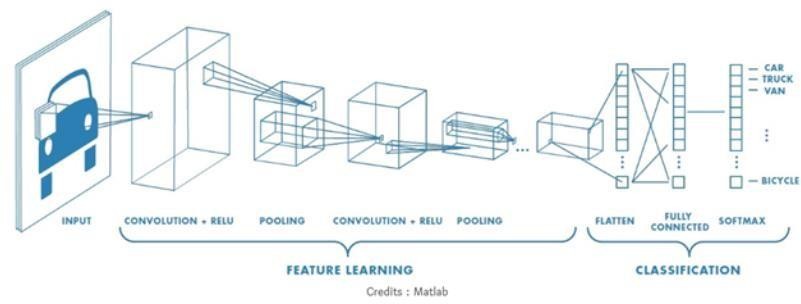 Gambar 2.  Contoh Proses Convolution Neural Network(Sumber: Sofia, 2019)Lapisan Feature Learning berguna untuk mengubah input menjadi feature berdasarkan ciri dari input yang berbentuk angka dalam vector. Sedangkan lapisanklasifikasi bertujuan untuk mengklasifikasikan tiap neuron yang diektrasi pada fitur sebelumnya.2.4.1 Convolution LayerConvolutional adalah operasi matematika yang menggabungkan dua set informasi. Lapisan Convolutional Layer terdiri dari neuron yang tersusun membentuk sebuah filter atau menghasilkan feature map dengan panjang dan tinggi (pixels). Contoh, layer pertama pada feature extraction layer biasanya adalah convolutional layers dengan ukuran 5x5x3. Panjang 5 pixels, tinggi 5 pixels dan tebal/jumlah 3 buah sesuai dengan channel dari image. Ketiga filter digeser ke seluruh bagian gambar. Untuk ilustrasi Convolutional dapat dilihat sebagai berikut 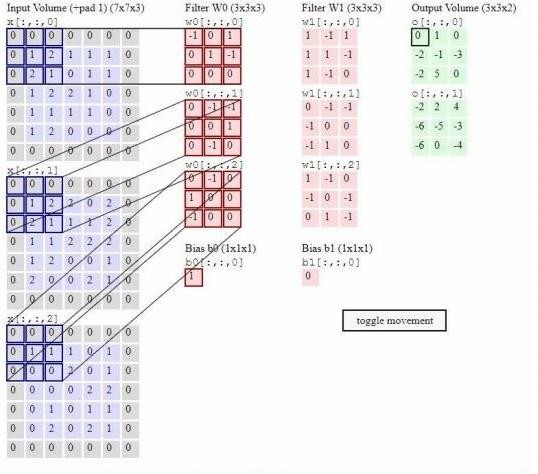 Gambar 2.  Langkah Menghitung CNN(Sumber: Sofia, 2019)2.4.2 PoolingPooling Layer berada setelah convolutional layer, pooling layer terdiri dari filter dengan ukuran dan stride bergeser secara bergantian pada area feature map. Terdapat dua macam pooling layer, yaitu average pooling dan max pooling. Average pooling mengambil nilai rata-rata, sedangkan untuk max-poolingmengambil nilai maksimal. Bentuk max-pooling menggunakan filter dengan ukuran 2x2 diaplikasikan sebanyak dua Langkah dan beroperasi di setiap inputnya. Contoh gambar max-pooling dapat dilihat sebagai berikut :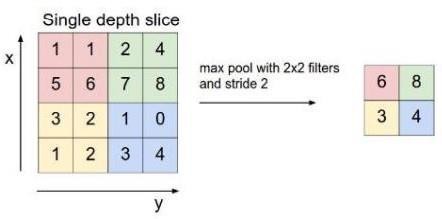 Gambar 2.  Contoh Max-Pooling(Sumber: Medium Nadhifa Sofia, 2019)Dari gambar di atas menunjukan output dari max-pooling adalah sebuah matriks dengan dimensi yang lebih kecil dibandingkan dengan citra awal. Jika dilihat dari gambar diatas operasi max-pooling menggunakan ukuran filter 2x2. Citra awal masukan dari proses tersebut berukuran 4x4, masing-masing 4 angka pada output tersebut diambil maksimal dan dilanjutkan membuat output baru menjadi ukuran 2x2.2.4.3 Fully-connected LayerLapisan yang menghubungkan semua neuron dari lapisan sebelumnya. Lapisan ini digunakan pada MLP (Multi Layer Perceptron) bertujuan untuk melakukan transformasi pada dimensi data agar data dapat diklasifikasikan. Perbedaan lapisan Fully-Connected dengan lapisan Convolution Layer adalah neuron di lapisan konvolusi terhubung hanya ke daerah tertentu pada input, sementara lapisan Fully-Connected memiliki neuron yang secara keseluruhan terhubung.2.5 Confusion MatrixPerhitungan faktor-faktor penentuan baik atau tidaknya performa suatu model klasifikasi dapat dilihat dari parameter pengukuran performa, yaitu tingkat akurasi, recall, dan presisi. Gambar 2.5 adalah salah satu pengukuran Confusion- matrix.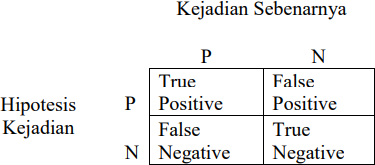 Gambar 2.  Pengukuran Confusion MatrixBerdasarkan gambar di atas terdapat beberapa nilai didalam matriks yaitu “True Positive” (TP), “True Negative” (TN), “False Positive” (FP), dan “False Negative” (FN), seluruh kemungkinan kejadian sebenarnya positif (P) dan seluruh kemungkinan kejadian sebenarnya negatif (N).         (2.1)Untuk menghitung tingkat presisi prediksi kejadian dapat digunakan persamaan:  					(2.2)Presisi menggambarkan ketepatan suatu model prediksi. Selain presisi dan akurasi, untuk dapat melihat lebih detail lagi kinerja suatau sistem, dapat dilihat suatu kelas yaitu recall. Recall dihitung dengan persamaan sebagai berikut:                                       		(2.3)Dan untuk rumus perhitungan F1-Score yaitu:                    			(2.4)2.6 Arsitektur CNN (Convolutional Neural Network)2.6.1 MobileNetV2Model CNN MobileNet, merupakan salah satu arsitektur yang dapat digunakan untuk computing resource berlebih. Seperti namanya, Mobile, para peneliti dari Google membuat arsitektur CNN yang dapat digunakan untuk ponsel. MobileNet merilis versi kedua pada April 2017. Seperti MobilenetV1, MobileNetV2 masih menggunakan depthwise dan pointwise convolution. MobileNetV2 memiliki kelebihan untuk mengatasi kebutuhan resource komputasi dan nilai akurasi yang tinggi (Budiman et al., 2021). MobileNetV2 menambahkan dua fitur baru yaitu: 1) linear bottleneck.2) shortcut connections antar bottlenecks.2.6.2 VGG16VGGNet merupakan arsitektur CNN yang dirancang oleh Karen Simonyan dan Andrew Zisserman dari Visual Geometry Group. VGG16 menggunakan ukuran 3×3 sebagai ukuran kernelnya dan tiga lapisan terakhir adalah lapisan fully connected (FC) (Hasan et al., 2021).2.6.3 ResNet50V2ResNet-50V2 adalah salah satu varian ResNet yang memiliki 50 layer. Jika pada varian ResNet sebelumnya dilakukan skip connection sebanyak 2 layer, maka ResNet-50 melewati 3 layer dan terdapat 1x1 convolution layer (Wujaya & Santoso, 2021).2.6.4 DenseNet121DenseNet121 merupakan model arsitektur dengan dense block dimana pada block tersebut setiap layer terhubung dengan semua layer secara langsung. Layer mengambil input dari output semua layer sebelumnya dan memberikan output untuk semua layer setelahnya (Pardede & Putra, 2020).2.6.5 XceptionXception adalah singkatan dari Xtreme of Inception. Seperti namanya arsitektur ini terinspirasi dari Inceptionv3. Xception sedikit lebih unggul daripada inceptionv3 untuk dataset imagenet, dan secara signifikan mengungguli InceptionV3 pada kasus klasifikasi citra dengan dataset sebanyak 350 juta citra dengan 17.000 class  (Wahid, 2020).BAB III
METODOLOGI PENELITIANTahap ini merupakan tahapan yang akan dilakukan untuk menyelesaikan penelitian. Sumber data yang diperoleh pada penelitian ini dengan cara mengambil gambar secara manual menggunakan kamera smartphone pada store atau toko dan mengambil gambar dari internet. Berikut ini adalah tahapan perancangan pada penelitian yang dapat digambarkan melalui diagram alur pada Gambar 3.1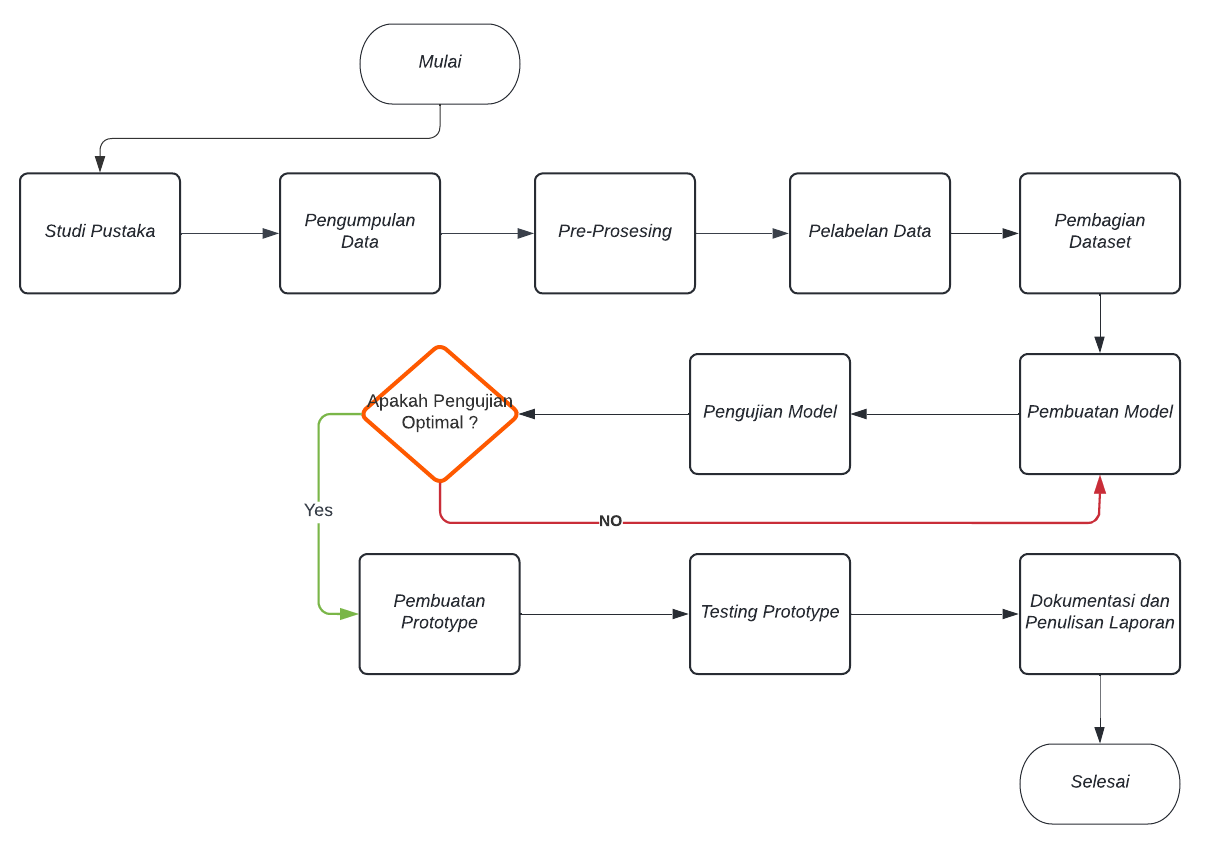 Gambar 3.  Diagram Alur3.1 Studi PustakaStudi Pustaka merupakan tahapan yang dilakukan bertujuan untuk penyusunan dasar teori, pendalaman mengenai klasifikasi citra dengan metode CNN, dengan cara mengumpulkan dan membaca buku, jurnal, artikel ilmiah serta sumber yang mendukung penelitian ini.3.2 Pengumpulan DataPenelitian ini membutuhkan data citra atau gambar sebagai proses klasifikasi. Dalam penelitian ini penulis menggunakan data yang diperoleh dari Official Store resmi yang berada di mall Surabaya dan Store lain di Gresik, Surabaya, Bojonegoro dan Tuban yang terdapat brand nike dan pengambilan data dari website official www.Nike.com atau akun Store Instagram yang menjual produk dari Nike, adapun nama akun Instagramnya ialah nk_jogja.id, sepatu_nike_bandung, sepatusneakersindonesia, rsp.store, sportscornershop, premium_cap, topi_branded, rubbersouljkt. Data diambil sebanyak 1622. Proses pengambilan data yang dilakukan menggunakan kamera smartphone Realme 6 secara langsung. Data yang digunakan untuk penelitian ini meliputi citra dari logo sepatu, logo topi, dan logo t-shirt. Dataset yang digunakan pada setiap class memakai 200 data train, 50 data untuk setiap class validation dan 20 data untuk setiap class test untuk jenis produk tiruan atau orisinal.Tabel 3.  Citra Orisinal dan TiruanTerdapat perbedaan ciri-ciri dari barang Orisinal dan Tiruan, salah satunya yaitu pada bagian logo sepatu, Nike orisinal akan terlihat rapi untuk penempatan logo karena telah melewati proses quality control. Produk yang tiruan memiliki logo yang tidak rapi di beberapa bagian sisinya.3.3 Pengelolaan Data Awal / Pre-Processing DataAgar memperoleh hasil akurasi yang maksimal akan dilakukan tahap pre-processing. Pada penelitian ini menggunakan dua pre-processing yang akan dilakukan, yaitu :CroppingMelakukan Cropping digunakan untuk membuat gambar lebih ke area citra dibagian logo. Tabel 3.  Cropping GambarResizeResize dilakukan dengan size 300 x 300 untuk mendapatkan hasil citra dengan ukuran yang lebih kecil dari citra aslinya. karena citra aslinya memakai kamera 64 megapixel yang digunakan untuk data training dan data testing.  3.4 Pembagian DatasetTahap dataset membagi seluruh data yang digunakan dalam proses training, validation, dan test. Persentase data yang digunakan pada training set adalah 70% dengan jumlah dataset 200 per class, pada validation 20% dengan 50 dataset per class, dan pada test set 10% dengan 20 dataset per class. Terdapat 3 folder, yaitu folder training, folder validation, dan folder test.Dalam setiap folder dibagi menjadi 6 kelas atau 6 folder, yaitu folder topi orisinal, folder topi tiruan, folder sepatu orisinal, folder sepatu tiruan, folder kaos orisinal, dan folder test.3.5 Pembuatan ModelPada tahap pembuatan model dilakukan proses pelatihan data yang akan dilatihan dengan beberapa epoch iterasi dan training data menggunakan library tensorflow, nanti akan dicoba beberapa arsitektur dari CNN, diantaranya adalah MobileNet dan VGGNet, ResNet dan Xception. Langkah awal yaitu dengan menghubungkan Google Collab dengan Google Drive. Langkah ini dilakukan untuk mendapatkan data yang telah diunggah pada Google Drive.Kode 3.  Penghubung dari Google Collab dengan Google DriveSetelah terhubung, selanjutnya yaitu menjalankan data yang telah diunggah atau melakukan augmentasi data untuk mendapatkan informasi dan akurasi. Proses augmentasi merupakan proses mengubah gambar atau memodifikasi gambar.Kode 3.  Augmentasi Data CitraLangkah selanjutnya ialah melakukan pembuatan model dengan mencoba menggunakan Arsitektur VGG16, MobileNetV2, ResNet50, Xception, dan DenseNet121. Dengan code base_model = tf.keras.applications.VGG16 dan jika mengganti arsitekturnya maka .VGG16 bisa diganti dengan arsitektur lainnya yaitu MobileNetV2, ResNet50, Xception dan DenseNet121.Kode 3.  Model ArsitekturUntuk mengurangi terjadinya overfitting dengan menggunakan callback early stopping dengan patience = 30. Proses training berhenti ketika terdapat 30 proses yang buruk dengan menggunakan parameter “acc” untuk monitor kinerja pengujian.Kode 3.  Callback Early StoppingUntuk melakukan pelatihan model digunakan fit model dengan menggunakan epochs=100.Kode 3.  Pelatihan Fit ModelSetelah selesai melakukan serangkain proses pelatihan model akan didapatkan hasil output dari proses model.fit dengan epochs=100 dan proses berhenti pada epochs=89 untuk menghindari terjadinya overfitting.Epoch 1/100120/120 [==============================] - 450s 4s/step - loss: 2.7020 - acc: 0.2042 - val_loss: 1.4767 - val_acc: 0.2467Epoch 2/100120/120 [==============================] - 17s 141ms/step - loss: 1.5595 - acc: 0.2875 - val_loss: 1.4188 - val_acc: 0.3400Epoch 3/100120/120 [==============================] - 16s 131ms/step - loss: 1.4598 - acc: 0.3433 - val_loss: 1.7904 - val_acc: 0.5233Epoch 4/100120/120 [==============================] - 16s 133ms/step - loss: 1.4004 - acc: 0.4050 - val_loss: 1.3203 - val_acc: 0.4633Epoch 5/100120/120 [==============================] - 16s 132ms/step - loss: 1.2842 - acc: 0.4833 - val_loss: 1.1460 - val_acc: 0.5933………………………………………………………Epoch 85/100120/120 [==============================] - 15s 124ms/step - loss: 0.2790 - acc: 0.9692 - val_loss: 2.1464 - val_acc: 0.7533Epoch 86/100120/120 [==============================] - 16s 133ms/step - loss: 0.1053 - acc: 0.9692 - val_loss: 1.5958 - val_acc: 0.7967Epoch 87/100120/120 [==============================] - 15s 124ms/step - loss: 0.0918 - acc: 0.9733 - val_loss: 2.1723 - val_acc: 0.7567Epoch 88/100120/120 [==============================] - 15s 124ms/step - loss: 0.0894 - acc: 0.9742 - val_loss: 2.2115 - val_acc: 0.7800Epoch 89/100120/120 [==============================] - ETA: 0s - loss: 0.1633 - acc: 0.9617Restoring model weights from the end of the best epoch: 59.120/120 [==============================] - 15s 127ms/step - loss: 0.1633 - acc: 0.9617 - val_loss: 2.4001 - val_acc: 0.7900Epoch 89: early stopping.3.6 Pengujian ModelSetelah dilakukan training model atau pelatihan model tahapan selanjutnya menguji model CNN dengan data test. Proses training bertujuan melatihan algoritma CNN dalam mengenali dataset. Proses testing bertujuan menguji model yang dibentuk pada proses training. Pengujian meliputi akurasi, recall, presisi. Dan f1-measure. Pengujian ketepatan antara informasi yang diminta oleh pengguna dengan jawaban yang diberikan sistem merupakan bagian dari presisi, akurasi adalah tingkat kedekatan antara nilai prediksi dengan nilai actual, recall adalah tingkat keberhasilan sistem dalam menemukan sebuah informasi. dan untuk F1-measure merupakan perhitungan evaluasi yang mengkombinasikan recall dan presisi.3.7 Pembuatan PrototypePada tahap ini penulis membuat implementasi prototype perangkat lunak melalui coding dengan generate dari Google yang bernama Google Collaboratory berbasis cloud, dari bahasa pemrograman Phtyon akan diimplementasikan menggunakan TensorFlow Lite dan software Android Studio.Kode 3.  Konversi Tensorflow Lite3.8 Testing PrototypeSetelah pembuatan prototype, uji coba atau testing dilakukan untuk mengetahui data yang digunakan dapat bekerja dengan akurasi keberhasilan pencapaian prototype yang telah dibuat. Pengujian dari segi fungsional dengan Metode Blackbox Testing, untuk mengetahui apakah fungsi, masukan dan keluaran dari aplikasi sesuai dengan yang dibutuhkan.3.9 DokumentasiPenulis membuat laporan dari keseluruhan hasil penelitian. Laporan yang memuat dari pendahuluan, tinjauan pustaka, metodologi penelitian, pembahasan dan saran untuk penulis.BAB IV
HASIL DAN PEMBAHASANPada bab ini menjelaskan proses klasifikasi brand fashion orisinal atau tiruan menggunakan metode Convolutional Neural Network (CNN). Proses pembuatan model menggunakan Google Colab sedangkan pembuatan aplikasi mobile menggunakan android studio dan library tensorflow lite.4.1 Pembuatan Model menggunakan CNNPembuatan model dilakukan dengan mencoba lima arsitektur, yaitu VGG16, MobileNetV2, ResNet50, ResNet152V2, Xception. Pengujian model dengan menggunakan beberapa layer dense dan dijalankan menggunakan epoch 100. Model di jalankan dengan menggunakan categorical_crossentropy dan confusion matriks untuk mengukur model dalam melakukan prediksi, dan menggunakan Callbacks untuk mengurangi overfitting tanpa mengurasi akurasi pada model yang diuji.4.1.1 Arsitektur VGG16Hasil pengujian untuk arsitektur VGG16 dilakukan melalui kode pada bab 3.5 dengan menggunakan 100 epochs dan callback early stopping.Epoch 1/100120/120 [==============================] - 782s 6s/step - loss: 1.9301 - acc: 0.1675 - val_loss: 1.7984 - val_acc: 0.1667Epoch 2/100120/120 [==============================] - 18s 150ms/step - loss: 1.8020 - acc: 0.1558 - val_loss: 1.7920 - val_acc: 0.1667Epoch 3/100120/120 [==============================] - 19s 154ms/step - loss: 1.7980 - acc: 0.1683 - val_loss: 1.7768 - val_acc: 0.1833Epoch 4/100120/120 [==============================] - 18s 153ms/step - loss: 1.7504 - acc: 0.2033 - val_loss: 1.6256 - val_acc: 0.3033Epoch 5/100120/120 [==============================] - 19s 154ms/step - loss: 1.5776 - acc: 0.2983 - val_loss: 1.5971 - val_acc: 0.3133………………………………..Epoch 75/100120/120 [==============================] - 19s 160ms/step - loss: 0.6099 - acc: 0.6617 - val_loss: 2.8096 - val_acc: 0.6000Epoch 76/100120/120 [==============================] - 19s 160ms/step - loss: 0.8590 - acc: 0.6133 - val_loss: 0.7879 - val_acc: 0.6100Epoch 77/100120/120 [==============================] - 19s 160ms/step - loss: 0.6339 - acc: 0.6408 - val_loss: 1.5322 - val_acc: 0.6133Epoch 78/100120/120 [==============================] - ETA: 0s - loss: 0.6451 - acc: 0.6558Restoring model weights from the end of the best epoch: 68.120/120 [==============================] - 19s 161ms/step - loss: 0.6451 - acc: 0.6558 - val_loss: 2.0881 - val_acc: 0.5833Epoch 78: early stoppingSetelah epochs selesai dijalankan akan didapatkan Grafik Training accuracy vs validation dan validasi loss.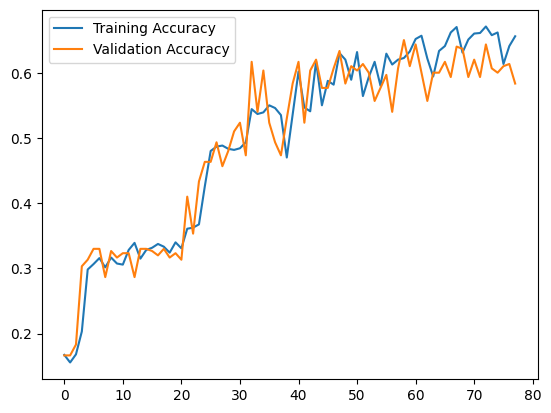 Gambar 4.  Grafik Training accuracy vs validation VGG16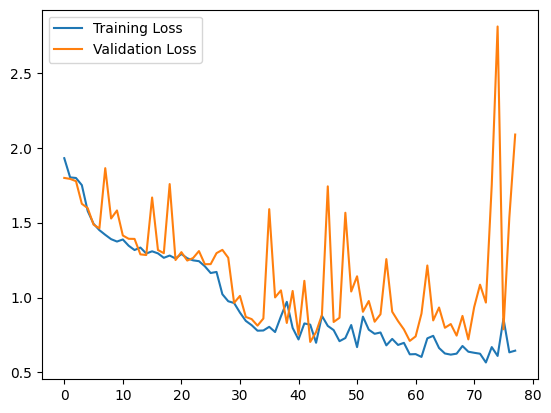 Gambar 4.  Grafik validasi loss VGG164.1.2 Arsitektur MobileNetV2Hasil pengujian untuk arsitektur MobileNetV2 dengan epochs=100 dan didapatkan Grafik Training accuracy vs validation dan validasi loss.Epoch 1/100120/120 [==============================] - 450s 4s/step - loss: 2.7020 - acc: 0.2042 - val_loss: 1.4767 - val_acc: 0.2467Epoch 2/100120/120 [==============================] - 17s 141ms/step - loss: 1.5595 - acc: 0.2875 - val_loss: 1.4188 - val_acc: 0.3400Epoch 3/100120/120 [==============================] - 16s 131ms/step - loss: 1.4598 - acc: 0.3433 - val_loss: 1.7904 - val_acc: 0.5233Epoch 4/100120/120 [==============================] - 16s 133ms/step - loss: 1.4004 - acc: 0.4050 - val_loss: 1.3203 - val_acc: 0.4633Epoch 5/100120/120 [==============================] - 16s 132ms/step - loss: 1.2842 - acc: 0.4833 - val_loss: 1.1460 - val_acc: 0.5933………………………………………………………….Epoch 85/100120/120 [==============================] - 15s 124ms/step - loss: 0.2790 - acc: 0.9692 - val_loss: 2.1464 - val_acc: 0.7533Epoch 86/100120/120 [==============================] - 16s 133ms/step - loss: 0.1053 - acc: 0.9692 - val_loss: 1.5958 - val_acc: 0.7967Epoch 87/100120/120 [==============================] - 15s 124ms/step - loss: 0.0918 - acc: 0.9733 - val_loss: 2.1723 - val_acc: 0.7567Epoch 88/100120/120 [==============================] - 15s 124ms/step - loss: 0.0894 - acc: 0.9742 - val_loss: 2.2115 - val_acc: 0.7800Epoch 89/100120/120 [==============================] - ETA: 0s - loss: 0.1633 - acc: 0.9617Restoring model weights from the end of the best epoch: 59.120/120 [==============================] - 15s 127ms/step - loss: 0.1633 - acc: 0.9617 - val_loss: 2.4001 - val_acc: 0.7900Epoch 89: early stopping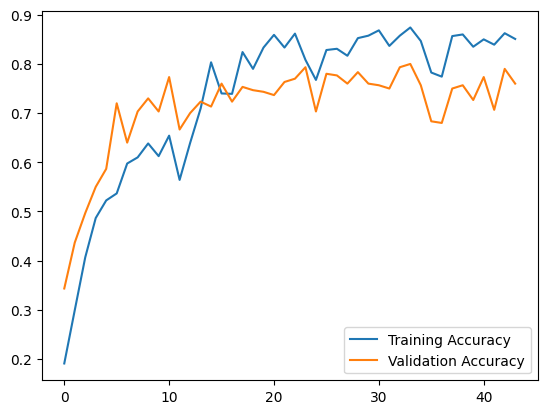 Gambar 4.  Grafik Training accuracy vs validation MobileNetV2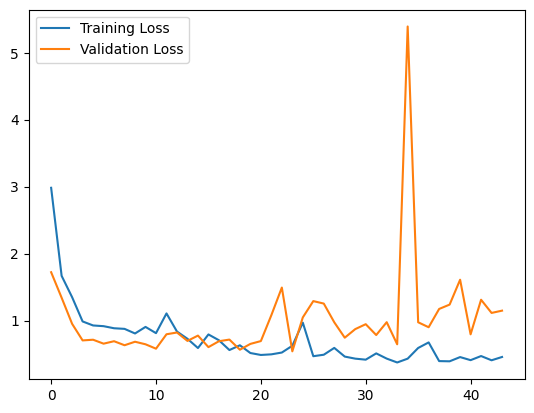 Gambar 4.  Grafik validasi loss MobileNetV24.1.3 Arsitektur ResNet50V2Hasil pengujian untuk arsitektur RenNet50V2 dengan epochs=100 didapatkan Grafik Training accuracy vs validation dan validasi loss.Epoch 1/100120/120 [==============================] - 756s 6s/step - loss: 2.6707 - acc: 0.1817 - val_loss: 1.7926 - val_acc: 0.1667Epoch 2/100120/120 [==============================] - 523s 4s/step - loss: 1.8152 - acc: 0.2050 - val_loss: 1.6810 - val_acc: 0.2600Epoch 3/100120/120 [==============================] - 533s 4s/step - loss: 1.7157 - acc: 0.2600 - val_loss: 1.5157 - val_acc: 0.3467Epoch 4/100120/120 [==============================] - 523s 4s/step - loss: 1.5619 - acc: 0.3075 - val_loss: 1.3758 - val_acc: 0.3567Epoch 5/100120/120 [==============================] - 530s 4s/step - loss: 1.4649 - acc: 0.3358 - val_loss: 1.3497 - val_acc: 0.4800……………………………………………………Epoch 15/100120/120 [==============================] - 509s 4s/step - loss: 1.3416 - acc: 0.3942 - val_loss: 1.1006 - val_acc: 0.4833Epoch 16/100120/120 [==============================] - 505s 4s/step - loss: 1.2537 - acc: 0.4275 - val_loss: 1.1291 - val_acc: 0.4800Epoch 17/100120/120 [==============================] - 513s 4s/step - loss: 1.3897 - acc: 0.4133 - val_loss: 1.8042 - val_acc: 0.2167Epoch 18/100120/120 [==============================] - 510s 4s/step - loss: 1.7900 - acc: 0.2600 - val_loss: 1.6618 - val_acc: 0.2667Epoch 19/100120/120 [==============================] - 514s 4s/step - loss: 1.5498 - acc: 0.3100 - val_loss: 1.5784 - val_acc: 0.3133Epoch 20/100120/120 [==============================] - ETA: 0s - loss: 1.5848 - acc: 0.3033Restoring model weights from the end of the best epoch: 10.120/120 [==============================] - 499s 4s/step - loss: 1.5848 - acc: 0.3033 - val_loss: 1.6623 - val_acc: 0.2600Epoch 20: early stopping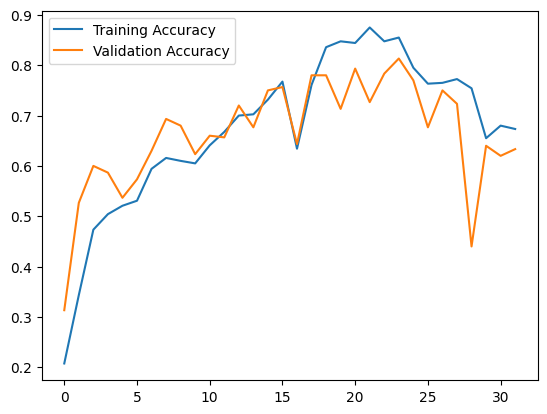 Gambar 4.  Grafik Training accuracy vs validation ResNet50V2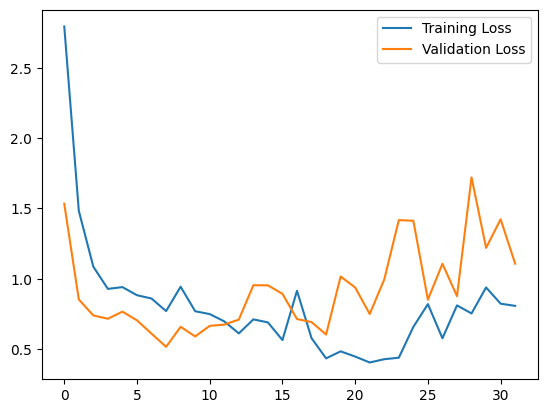 Gambar 4.  Grafik validasi loss ResNe50V24.1.4 Arsitektur DenseNet121Hasil pengujian untuk arsitektur DenseNet121 dengan epochs=100 didapatkan Grafik Training accuracy vs validation dan validasi loss.Epoch 1/100120/120 [==============================] - 345s 3s/step - loss: 2.4745 - acc: 0.2692 - val_loss: 1.3578 - val_acc: 0.3100Epoch 2/100120/120 [==============================] - 18s 151ms/step - loss: 1.4311 - acc: 0.3375 - val_loss: 1.1576 - val_acc: 0.4067Epoch 3/100120/120 [==============================] - 18s 148ms/step - loss: 1.1838 - acc: 0.4325 - val_loss: 1.0422 - val_acc: 0.5400Epoch 4/100120/120 [==============================] - 18s 149ms/step - loss: 0.9615 - acc: 0.5083 - val_loss: 0.7589 - val_acc: 0.6100Epoch 5/100120/120 [==============================] - 19s 157ms/step - loss: 0.8024 - acc: 0.5650 - val_loss: 0.7412 - val_acc: 0.6967…………………………………………………………………..Epoch 30/100120/120 [==============================] - 17s 144ms/step - loss: 0.1184 - acc: 0.9550 - val_loss: 2.3159 - val_acc: 0.7500Epoch 31/100120/120 [==============================] - 18s 146ms/step - loss: 0.2864 - acc: 0.9108 - val_loss: 1.7016 - val_acc: 0.7100Epoch 32/100120/120 [==============================] - 18s 150ms/step - loss: 0.1499 - acc: 0.9542 - val_loss: 2.2616 - val_acc: 0.7167Epoch 33/100120/120 [==============================] - 17s 145ms/step - loss: 0.1720 - acc: 0.9375 - val_loss: 1.8180 - val_acc: 0.7933Epoch 34/100120/120 [==============================] - 17s 145ms/step - loss: 0.2232 - acc: 0.9442 - val_loss: 1.7708 - val_acc: 0.7500Epoch 35/100120/120 [==============================] - 17s 144ms/step - loss: 0.1800 - acc: 0.9583 - val_loss: 2.0490 - val_acc: 0.7367Epoch 36/100120/120 [==============================] - 17s 144ms/step - loss: 0.1962 - acc: 0.9550 - val_loss: 1.6158 - val_acc: 0.7733Epoch 37/100120/120 [==============================] - ETA: 0s - loss: 0.1763 - acc: 0.9483Restoring model weights from the end of the best epoch: 7.120/120 [==============================] - 18s 153ms/step - loss: 0.1763 - acc: 0.9483 - val_loss: 1.5506 - val_acc: 0.7667Epoch 37: early stopping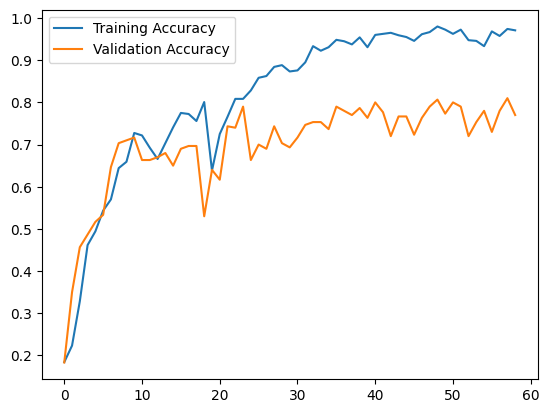 Gambar 4.   Grafik Training accuracy vs validation DenseNet121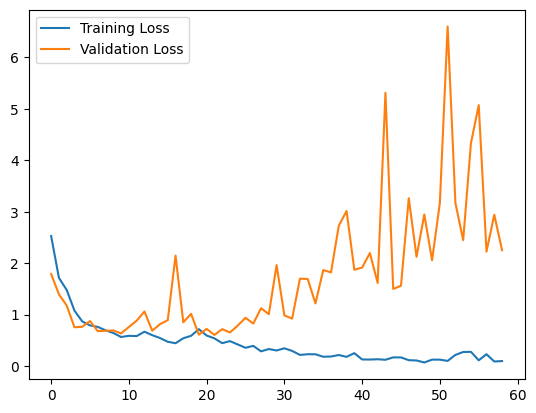 Gambar 4.  Grafik validasi loss DenseNet1214.1.5 Arsitektur XceptionHasil pengujian untuk arsitektur Xception dengan epochs=100 didapatkan Grafik Training accuracy vs validation dan validasi loss.Epoch 1/100120/120 [==============================] - 339s 3s/step - loss: 2.4163 - acc: 0.2133 - val_loss: 1.5689 - val_acc: 0.2133Epoch 2/100120/120 [==============================] - 18s 148ms/step - loss: 1.5445 - acc: 0.2950 - val_loss: 1.1891 - val_acc: 0.4500Epoch 3/100120/120 [==============================] - 18s 150ms/step - loss: 1.2210 - acc: 0.4167 - val_loss: 0.8188 - val_acc: 0.5233Epoch 4/100120/120 [==============================] - 18s 149ms/step - loss: 0.9613 - acc: 0.4867 - val_loss: 0.7863 - val_acc: 0.4933Epoch 5/100120/120 [==============================] - 19s 158ms/step - loss: 0.8431 - acc: 0.4908 - val_loss: 0.7247 - val_acc: 0.5833…………………………………………………………..Epoch 50/100120/120 [==============================] - 18s 149ms/step - loss: 0.0816 - acc: 0.9825 - val_loss: 1.9252 - val_acc: 0.7533Epoch 51/100120/120 [==============================] - 18s 149ms/step - loss: 0.0549 - acc: 0.9900 - val_loss: 1.4563 - val_acc: 0.7967Epoch 52/100120/120 [==============================] - 19s 155ms/step - loss: 0.0746 - acc: 0.9842 - val_loss: 1.6898 - val_acc: 0.7667Epoch 53/100120/120 [==============================] - 18s 149ms/step - loss: 0.2407 - acc: 0.9417 - val_loss: 1.4677 - val_acc: 0.7400Epoch 54/100120/120 [==============================] - ETA: 0s - loss: 0.0733 - acc: 0.9875Restoring model weights from the end of the best epoch: 44.120/120 [==============================] - 18s 151ms/step - loss: 0.0733 - acc: 0.9875 - val_loss: 1.7014 - val_acc: 0.7667Epoch 54: early stopping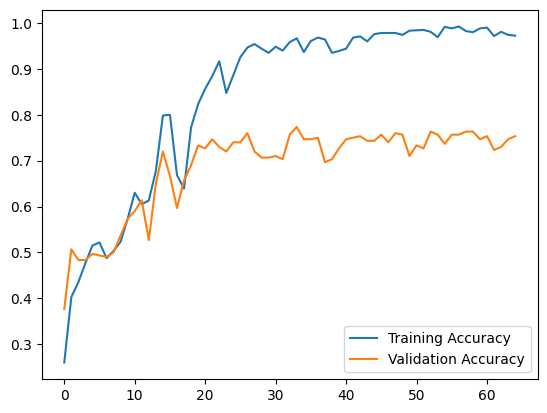 Gambar 4.  Grafik Training accuracy vs validation Xception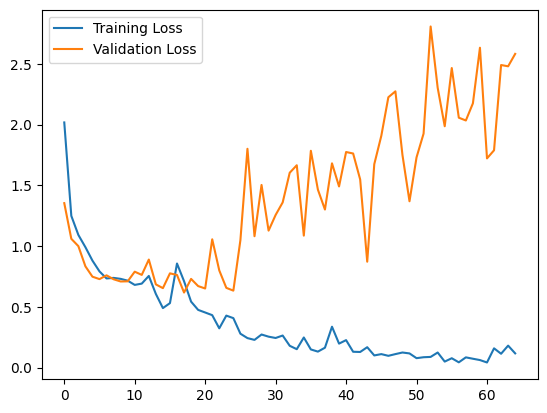 Gambar 4.  Validasi loss Xception4.2 Hasil PengujianHasil yang diperoleh dari pengujian model dilakukan dengan mencoba lima arsitektur, yaitu VGG16, MobileNetV2, ResNet50, DenseNet121, Xception.4.2.1 Arsitektur VGG16Hasil pengujian menggunakan arsitektur VGG16 didapatkan True Positif atau berhasil mendeteksi 59 citra brand orisinal atau tiruan. Setelah didapatkan hasil True Positive, True Negative, False Positive, dan False Negative. Selanjutnya diperoleh nilai Precision, Recall, f1-score dan accuracy. Pada tabel 4.3 didapatkan dengan nilai accuracy 0,49%. Untuk menghitung nilai dari precession atau presisi dapat dilakukan dengan cara yakni :Precission = (TP) / (TP+FP) atau Precession = 18 / (18+18) = 18 / 36 = 0,5Recall = (TP) / (TP + FN) atau Recall = (18) / (18+34) = 18 / 52 = 0,35F1 Score = 2 * (Recall*Precission) / (Recall + Precission) atau 2*(0,35 * 0,5) / (0,35 + 0,5) = 2 * 0,175 / 0,85 = 2 * 0,20 = 0,4 Tabel 4.  Confusion Matrix VGG16Tabel 4.  Hasil Confusion Matriks VGG16Tabel 4.  Hasil Accuracy VGG164.2.2 Arsitektur MobileNetV2Hasil pengujian menggunakan arsitektur MobileNetV2 didapatkan True Positif atau berhasil mendeteksi 77 citra brand orisinal atau tiruan. Diperoleh nilai accuracy sebesar 0,53%.Tabel 4.  Confusion Matrix MobileNetV2Tabel 4.  Hasil Confusion Matriks MobileNetV2Tabel 4.  Hasil Accuracy MobileNetV24.2.3 Arsitektur ResNet50V2Hasil pengujian menggunakan arsitektur ResNet50V2 didapatkan True Positif atau berhasil mendeteksi 55 citra brand orisinal atau tiruan. Diperoleh nilai accuracy sebesar 0,49%.Tabel 4.  Confusion Matrix ResNet50V2Tabel 4.  Hasil Confusion Matriks ResNet50V2Tabel 4.  Hasil Accuracy ResNet50V24.2.4 Arsitektur DenseNet121Hasil pengujian menggunakan arsitektur MobileNetV2 didapatkan True Positif atau berhasil mendeteksi 70 citra brand orisinal atau tiruan. Diperoleh nilai accuracy sebesar 0,52%.Tabel 4.  Confusion Matrix DenseNet121Tabel 4.  Hasil Confusion Matriks DenseNet121Tabel 4.  Hasil Accuracy DenseNet1214.2.5 Arsitektur XceptionHasil pengujian menggunakan arsitektur MobileNetV2 didapatkan True Positif atau berhasil mendeteksi 62 citra brand orisinal atau tiruan. Diperoleh nilai accuracy sebesar 0,49%.Tabel 4.  Confusion Matrix XceptionTabel 4.  Hasil Confusion Matriks XceptionTabel 4.  Hasil Accuracy Xception4.2.6 Perbandingan Hasil Arsitektur CNNSetelah dilakukan proses pengujian dengan lima arsitektur diperoleh akurasi dari setiap arsitektur, yaitu:Tabel 4.  Perbandingan Hasil ArsitekturHasil akurasi dari lima arsitektur diatas menunjukkan akurasi yang tertinggi terdapat arsitektur MobileNetV2 dengan 53%.Berdasarkan hasil training model dari lima arsitektur diatas, didapatkan kesimpulan bahwa accuracy tertinggi terdapat pada arsitektur MobileNetV2 dengan nilai accuracy sebesar 0,53% dan accuracy terendah terdapat pada arsitektur VGG16 dengan nilai accuracy sebesar 0.49%.Gambar 4.  Hasil Akurasi Pelatihan Model4.3 Hasil Implementasi Aplikasi	Setelah didapatkan hasil accuracy dari pengujian model pada bab 4.2 selanjutnya proses pembuatan aplikasi android dilakukan dengan menggunakan model Arsitektur MobileNetV2 dari Google Colab, di export dalam format tflite dan dilakukan proses load model dalam Android Studio.Model yang telah di load dalam Android Studio diproses dalam pengkodean aplikasi mobile agar mendapatkan hasil klasifikasi dari input yang diberikan user. Berikut hasil dari klasifikasi Brand Fashion yang telah diproses dalam aplikasi mobile: 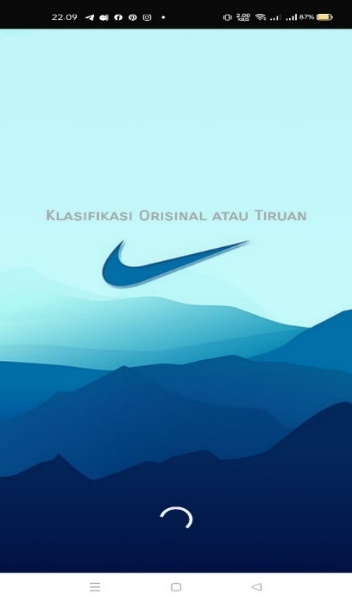 Gambar 4.  Tampilan Awal Splash Screen	Pada Gambar 4.2 merupakan tampilan awal saat menjalankan aplikasi mobile. Setelah membuka aplikasi akan ada splash screen yang berjalan selama 3 detik.	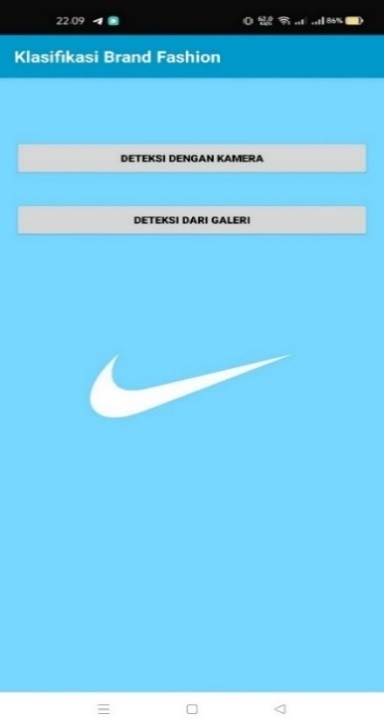 Gambar 4.  Tampilan Pilihan MediaSetelah tampilan splash screen akan ada tampilan untuk pilihan jenis media yang akan digunakan untuk mengklasifikasi seperti pada Gambar 4.3. Terdapat perintah “Deteksi dengan kamera” dan “Deteksi dari Galeri”, sistem memberi perintah kepada user untuk memilih media yang digunakan dalam melakukan klasifikasi. Terdapat button kamera dan gallery yang akan tersambung dengan local akses smartphone user.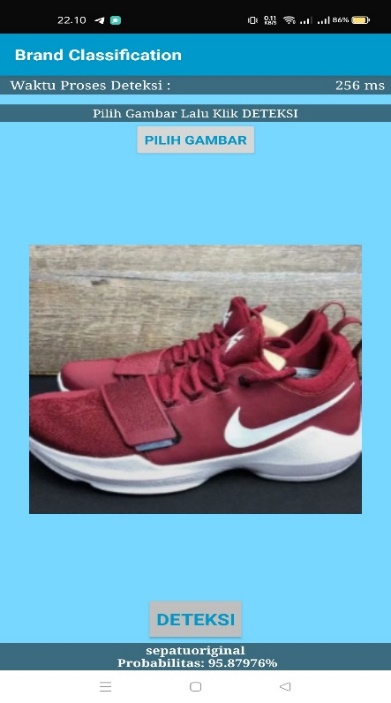 Gambar 4.  Tampilan Klasifikasi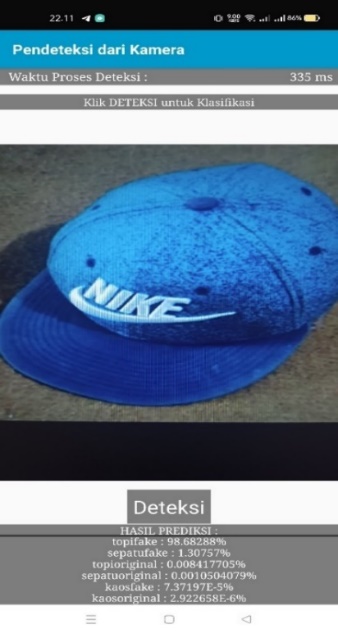 Gambar 4.  Tampilan Deteksi dengan KameraPada Gambar 4.4 merupakan hasil dari inputan user menggunakan deteksi dari galery Hasil menampilkan nama serta informasi mengenai objek yang di klasifikasi.Jika user menekan tombol deteksi dengan kamera, maka akan masuk ke kamera smartphone seperti pada gambar 4.5 dan terdapat beberapa menu dari hasil prediksi. BAB V
PENUTUP5.1 KesimpulanBerdasarkan hasil penelitian dan uraian pembahasan serta kajian temuan setelah dilakukan implementasi metode deep learning yaitu CNN atau Convolution Neural Network pada brand fashion didapatkan suatu kesimpulan bahwa metode CNN:Dari pengujian lima arsitektur model CNN pada klasifikasi brand fashion berdasarkan kondisi barang orisinal atau tiruan yang mendapatkan hasil accuracy tinggi yaitu MobileNetV2 dengan accuracy 53%, Precision 48%, Recall 49%, dan F1-Score 44%.Pengujian menggunakan arsitektur VGG16 dan ResNet50V2 mendapatkan hasil accuracy 49%.Pengujian menggunakan arsitektur DenseNet121 dengan accuracy 52% dan untuk arsitektur Xception mendapatkan hasil accuracy 50%.5.2 SaranAdapun saran dari penulis pada penelitian yang telah dilakukan, yakni :Memperbanyak lagi jumlah dataset atau merk brand yang akan digunakan dan memperbaiki tingkat akurasi.Memperbaiki tampilan aplikasi serta lebih mempermudah user menggunakan aplikasi.DAFTAR PUSTAKAAlwanda, M. R., Ramadhan, R. P. K., & Alamsyah, D. (2020). Implementasi Metode Convolutional Neural Network Menggunakan Arsitektur LeNet-5 untuk Pengenalan Doodle. Jurnal Algoritme, 1(1), 45–56. https://doi.org/10.35957/algoritme.v1i1.434Arther Sandag, G., Waworundeng Universitas Klabat, J., Arnold Mononutu, J., & -Minahasa Utara, A. (2021). Identifikasi Foto Fashion Dengan Menggunakan Convolutional Neural Network (CNN). 202.62.11.57, 7(2), 2021. http://202.62.11.57/index.php/cogito/article/view/340Eka Putra, W. S. (2016). Klasifikasi Citra Menggunakan Convolutional Neural Network (CNN) pada Caltech 101. Jurnal Teknik ITS, 5(1). https://doi.org/10.12962/j23373539.v5i1.15696Rangkuti, A. H. (2014). Klasifikasi Motif Batik Berbasis Kemiripan Ciri dengan Wavelet Transform dan Fuzzy Neural Network. ComTech: Computer, Mathematics and Engineering Applications, 5(1), 361. https://doi.org/10.21512/comtech.v5i1.2630Wujaya, M. C., & Santoso, L. W. (2021). Klasifikasi Pakaian Berdasarkan Gambar Menggunakan Metode YOLOv3 dan CNN. Jurnal INFA, 9(1), 2–7.LAMPIRANLink Dataset Training, Validation, dan Test pada Google Drivehttps://drive.google.com/drive/folders/13PZX1MMNLSgi-LBdWbcjJ6JD_ziHQCb8?usp=sharingGoogle ColaboratoryImport Dataset#Memuat semua gambar ke memori untuk pertama kali##gambar = batch size x step(1200= 10x120)#Memuat dataset pelatihanIMAGE_SIZE = 300BATCH_SIZE = 10 train_dir = os.path.join('/content/drive/MyDrive/skripsi/bismillahbagus/train')datagen = tf.keras.preprocessing.image.ImageDataGenerator(    horizontal_flip=True,    brightness_range=[0.2,0.8],    vertical_flip=True,    rescale = 1./255,     )train_generator = datagen.flow_from_directory(    train_dir,    target_size=(IMAGE_SIZE, IMAGE_SIZE),    batch_size=BATCH_SIZE,    class_mode='categorical',     subset='training')val_dir = os.path.join('/content/drive/MyDrive/skripsi/bismillahbagus/validation')val_generator = datagen.flow_from_directory(    val_dir,    target_size=(IMAGE_SIZE, IMAGE_SIZE),    batch_size=BATCH_SIZE,    class_mode='categorical',     )test_dir =os.path.join('/content/drive/MyDrive/skripsi/bismillahbagus/test')test_generator = datagen.flow_from_directory(    test_dir,    target_size=(IMAGE_SIZE, IMAGE_SIZE),    batch_size=BATCH_SIZE,    class_mode='categorical',    shuffle=False)Menyimpan LabelIMG_SHAPE = (300, 300, 3)base_model = tf.keras.applications.DenseNet121(input_shape=IMG_SHAPE,                                              include_top=False,                                               weights='imagenet')Ekstraks Fiturbase_model.trainable = Falsebase_model.summary()Pembuatan ModelIMG_SHAPE = (300, 300, 3)from tensorflow.keras.models import Sequentialfrom tensorflow.python.keras.layers import Dense, Flatten, Dropoutmodel = Sequential()# Membuat model dasar (base model) dari pre-trained model VGG16base_model = tf.keras.applications.Xception(input_shape=IMG_SHAPE,                                              include_top=False,                                               weights='imagenet')#Agar pembobotan pada layer tertentu tidak mengalami update pada saat trainingfor layer in base_model.layers:        layer.trainable=Falsemodel.add(base_model)model.add(Flatten())model.add(Dense(1024, activation='relu'))model.add(Dense(512, activation='relu'))model.add(Dropout(0.2))model.add(Dense(256, activation='relu'))model.add(Dropout(0.2))model.add(Dense(128, activation='relu'))model.add(Dense(64, activation='relu'))model.add(Dropout(0.2))model.add(Dense(32, activation='relu'))model.add(Dense(16, activation='relu'))model.add(Dropout(0.2))model.add(Dense(8, activation='relu'))model.add(Dense(6, activation='softmax'))model.compile("adam",              loss="categorical_crossentropy",              metrics=["acc"])model.summary()Callback untuk menghindari Overfittingimport tensorflow.keras as krearly_stop = kr.callbacks.EarlyStopping(monitor='val_loss', min_delta=1e-3, patience=30,         verbose=1, mode='min', restore_best_weights=True)Model fit dengan epochs 100history = model.fit(train_generator,                     epochs=100,                     validation_data=val_generator,                    callbacks=[early_stop])Menggambarkan Hasil Grafikplt.plot(history.history["acc"],label="Akurasi Pelatihan")plt.plot(history.history["val_acc"],label="Validasi Akurasi")plt.legend()plt.show()plt.plot(history.history["loss"],label="Kesalahan Pelatihan")plt.plot(history.history["val_loss"],label="Validasi Kesalahan")plt.legend()plt.show()Menggunakan Modelfrom tensorflow.keras import metricsCATEGORIES = ["kaosfake", "kaosoriginal", "sepatufake", "sepatuoriginal", "topifake", "topioriginal"]true_classes = test_generator.classesclass_labels = CATEGORIESimport numpypredictions = model.predict(test_generator, steps=12)import numpy as npfrom sklearn.metrics import multilabel_confusion_matrixy_true = np.array(true_classes)y_pred = np.argmax(predictions, axis=-1)Confusion Matriksfrom sklearn.metrics import classification_report, confusion_matrixprint(confusion_matrix(y_true, y_pred))Accuracy, Precesion, Recall, f1-Scorereport = classification_report(y_true, y_pred, target_names=CATEGORIES, digits=4)print(report)Menyimpan Model dan Konversi ke tensorflowlitesaved_model_dir = 'save/model'tf.saved_model.save(model, saved_model_dir)converter = tf.lite.TFLiteConverter.from_saved_model(saved_model_dir)tflite_model = converter.convert()with open('nike.tflite', 'wb') as f:  f.write(tflite_model)BIODATA PENULISNama: Mohamad Fajar Zulkarnain NIM : 3011810029Pembimbing : Yohanes Indra Riskajaya, S.Kom.,M.Kom.Name : Mohamad Fajar Zulkarnain Student Identity Number : 3011810029Supervisor: Yohanes Indra Riskajaya, S.Kom., M.Kom.NoNama KelasCitra Orisinal dan Tiruan1Sepatu Orisinal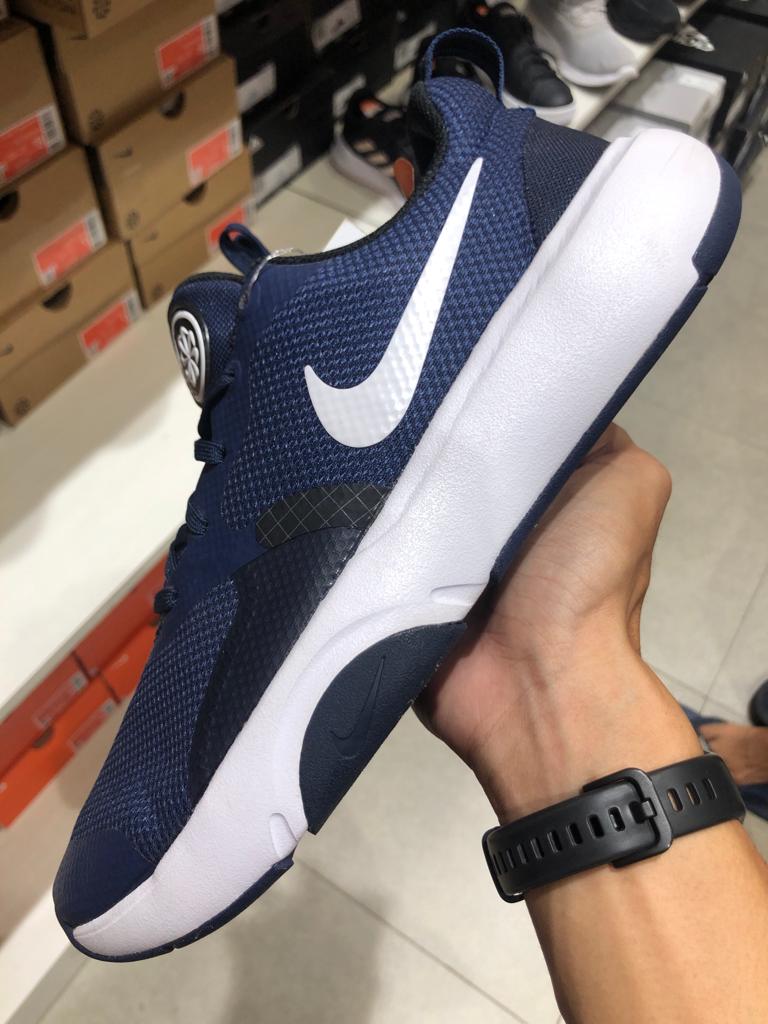 Sumber: (Dokumentasi Pribadi)2 Sepatu Tiruan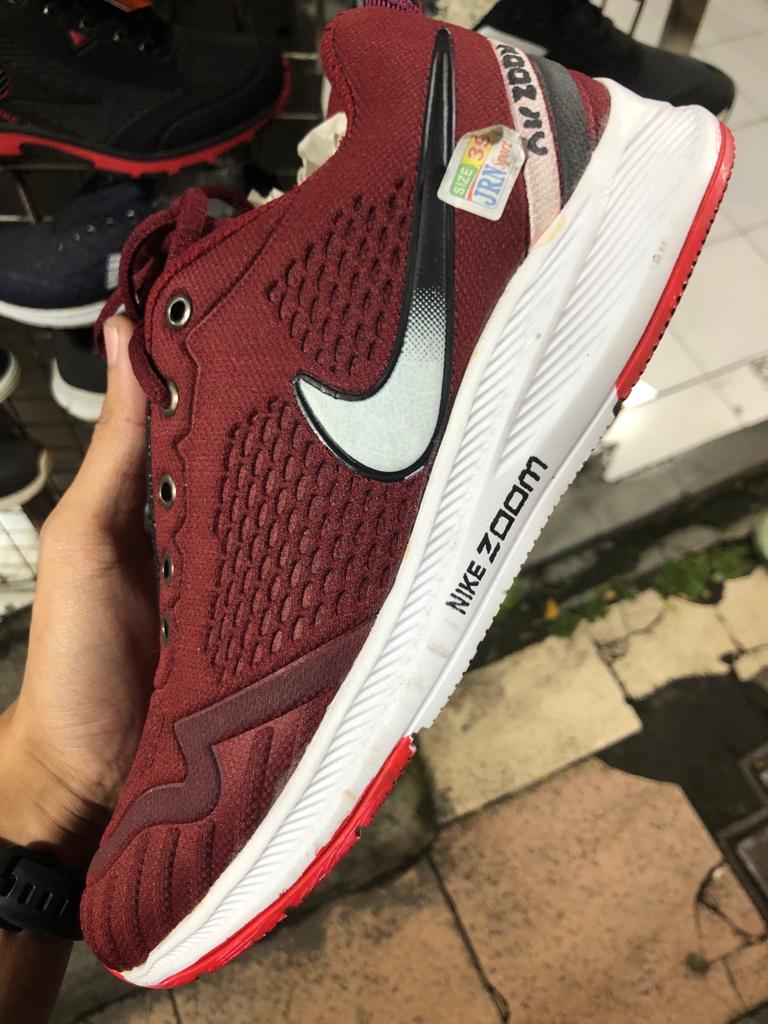 Sumber: (Dokumentasi Pribadi)3Topi OrisinalSumber: (Dokumentasi Pribadi)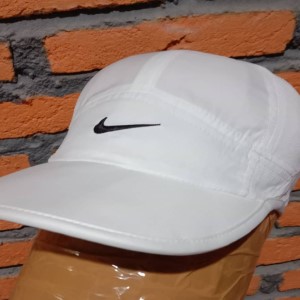 4Topi TiruanSumber : (Dokumentasi Pribadi)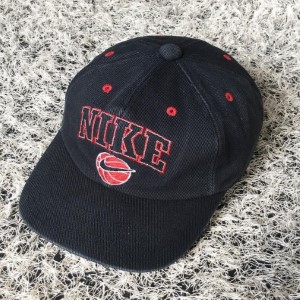 5Kaos OrisinalSumber: (Dokumentasi Pribadi)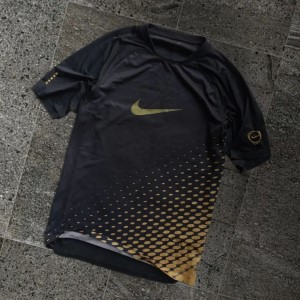 6Kaos TiruanSumber : (Dokumentasi Pribadi)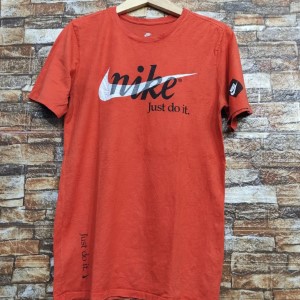 Sebelum CroppingSesudah Cropping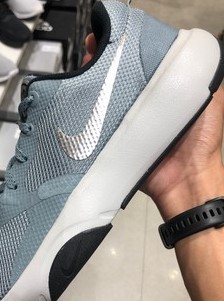 Sumber : (Dokumentasi Pribadi)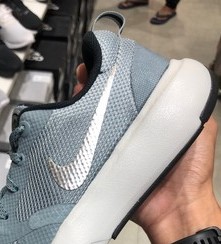 Sumber : (Dokumentasi Pribadi)from google.colab import drive	drive.mount(‘/content/drive’)IMAGE_SIZE = 300BATCH_SIZE = 10train_dir = os.path.join(‘/content/drive/MyDrive/skripsi/bismillahbagus/train’)datagen = tf.keras.preprocessing.image.ImageDataGenerator(horizontal_flip=True,brightness_range=[0.2, 0.8],vertical_flip=True,rescale=1/255,)train_generator = datagen.flow_from_directory(train_dir,target_size = (IMAGE_SIZE, IMAGE_SIZE),batch_size=BATCH_SIZE,)val_dir = os.path.join(‘/content/drive/MyDrive/skripsi/bismillahbagus/validation’)val_generator = datagen.flow_from_directory(val_dir,target_size =(IMAGE_SIZE, IMAGE_SIZE),batch_size = BATCH_SIZE,)test_dir =os.path.join(‘/content/Drive/MyDrive/skripsi/bismillahbagus/test’)test_generator = datagen.flow_from_directory(test_dir,target_size =(IMAGE_SIZE, IMAGE_SIZE),batch_size =BATCH_SIZE,class_mode=’categorical’,shuffle=False)IMG_SHAPE = (300, 300, 3)from tensorflow.keras.models import Sequentialfrom  tensorflow.python.keras.layers import Dense, Flatten, Dropoutmodel=Sequential()base_model= t.keras.applications.MobileNetV2(input_shape=IMG_SHAPE, include_top=False,   weights=’imagenet’)for layer in base_model.layers:	layer.trainable=False	model.add(base_model)	model.add(Flatten())	model.add(Dense(1024, activation=’relu’))	model.add(Dense(512, activation=’relu’))	model.add(Dropout(0.2))	model.add(Dense(256, activation=’relu’))	model.add(Dropout(0.2))	model.add(Dense(128, activation=’relu’))	model.add(Dense(64, activation=’relu’))	model.add(Dropout(0.2))	model.add(Dense(32, activation=’relu’))	model.add(Dense(16, activation=’relu’))	model.add(Dropout(0.2))	model.add(Dense(8, activation=’relu’))	model.add(Dense(6, activation=’sofmax’))model.compile(“adam”,loss=”categorical_crossentropy”,metrics=[“acc”])model.summary()import tensorflow.keras as kraerly_stop=kr.callbacks.EarlyStopping(monitor=’acc’,min_delta-1e3,patience=30,verbose=1, mode=’max’, restore_best_weights-True)history = model.fit(train_generator),		epochs=100,		validation_data=val_generator,		callbacks=[early_stop]saved_model_dir = 'save/model'tf.saved_model.save(model, saved_model_dir)converter = tf.lite.TFLiteConverter.from_saved_model(saved_model_dir)tflite_model = converter.convert()with open('Klasifikasi_3_Jenis_Beras.tflite', 'wb') as f:  f.write(tflite_model)Kaos TiruanKaos OrisinalSepatu TiruanSepatu OrisinalTopi TiruanTopi OrisinalKaos Tiruan1810001Kaos Orisinal1801001Sepatu Tiruan0018101Sepatu Orisinal0018101Topi Tiruan0010111Topi Orisinal0000911True PositiveFalse PositiveTrue NegativeFalse NegativeKaos Tiruan1818234Kaos Orisinal002050Sepatu Tiruan1819231Sepatu Orisinal101949Topi Tiruan119249Topi Orisinal119039Total595545252PrecisionRecallF1-ScoreAccuracyKaos Tiruan0.50000.90000.6429Kaos Orisinal0.00000.00000.0000Sepatu Tiruan0.47370.90000.6207Sepatu Orisinal0.50000.05000.09090.4917Topi Tiruan0.55000.55000.5500Topi Orisinal0.47830.55000.5116Average0.41700.49170.4027Kaos TiruanKaos OrisinalSepatu TiruanSepatu OrisinalTopi TiruanTopi OrisinalKaos Tiruan1730000Kaos Orisinal1550000Sepatu Tiruan0016400Sepatu Orisinal0019100Topi Tiruan1020116Topi Orisinal0010109True PositiveFalse PositiveTrue NegativeFalse NegativeKaos Tiruan1716341Kaos Orisinal531739Sepatu Tiruan1622134Sepatu Orisinal1919138Topi Tiruan1110925Topi Orisinal911625Total778137202PrecisionRecallF1-ScoreAccuracyKaos Tiruan0.51520.55000.5116Kaos Orisinal0.62500.85000.6415Sepatu Tiruan0.42110.25000.5517Sepatu Orisinal0.20000.80000.08000.5333Topi Tiruan0.52380.05000.5366Topi Orisinal0.60000.45000.5143Average0.48080.49170.4469Kaos TiruanKaos OrisinalSepatu TiruanSepatu OrisinalTopi TiruanTopi OrisinalKaos Tiruan1080002Kaos Orisinal1090010Sepatu Tiruan0015302Sepatu Orisinal0015203Topi Tiruan1000119Topi Orisinal0000128True PositiveFalse PositiveTrue NegativeFalse NegativeKaos Tiruan10111045Kaos Orisinal9111039Sepatu Tiruan15212054Sepatu Orisinal231836Topi Tiruan11131043Topi Orisinal8161240Total557580257PrecisionRecallF1-ScoreAccuracyKaos Tiruan0.50000.50000.5000Kaos Orisinal0.52940.45000.4865Sepatu Tiruan0.50000.75000.6000Sepatu Orisinal0.40000.10000.16000.4000Topi Tiruan0.45830.55000.5000Topi Orisinal0.33330.40000.3636Average0.45350.45830.4350Kaos TiruanKaos OrisinalSepatu TiruanSepatu OrisinalTopi TiruanTopi OrisinalKaos Tiruan1730000Kaos Orisinal1450010Sepatu Tiruan0013700Sepatu Orisinal0018200Topi Tiruan1000614Topi Orisinal0000218True PositiveFalse PositiveTrue NegativeFalse NegativeKaos Tiruan17300Kaos Orisinal14501Sepatu Tiruan13700Sepatu Orisinal21800Topi Tiruan61410Topi Orisinal18200Total704911PrecisionRecallF1-ScoreAccuracyKaos Tiruan0.54580.85000.6667Kaos Orisinal0.62500.25000.3571Sepatu Tiruan0.48280.70000.5714Sepatu Orisinal0.45450.25000.32260.5253Topi Tiruan0.52780.95000.6786Topi Orisinal0.60000.15000.2400Average0.53970.52500.4747Kaos TiruanKaos OrisinalSepatu TiruanSepatu OrisinalTopi TiruanTopi OrisinalKaos Tiruan1190000Kaos Orisinal10100010Sepatu Tiruan0015500Sepatu Orisinal0016400Topi Tiruan0001136Topi Orisinal0000119True PositiveFalse PositiveTrue NegativeFalse NegativeKaos Tiruan1110939Kaos Orisinal1010132Sepatu Tiruan1516426Sepatu Orisinal461627Topi Tiruan1371247Topi Orisinal961142Total625553213PrecisionRecallF1-ScoreAccuracyKaos Tiruan0.52380.55000.5366Kaos Orisinal0.52630.50000.5128Sepatu Tiruan0.48930.75000.58820.5023Sepatu Orisinal0.40000.20000.2667Topi Tiruan0.45170.65000.5909Topi Orisinal0.60000.40000.5143Average0.51260.51670.5016ArsitekturAkurasiVGG1649%MobileNetV253%ResNet50V249%DenseNet12152%Xception50%I. Data Diri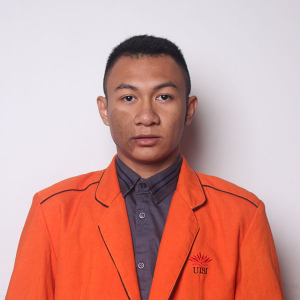 Foto:Nama Lengkap:Mohamad Fajar ZulkarnainTempat, Tanggal Lahir:Bojonegoro, 31 Juli 2000Agama:IslamAlamat:Jl. Brawijaya, Ds. Widang, Kec. Widang, Kab. TubanJenis Kelamin:Laki – LakiStatus:Belum MenikahEmail:mohamad.zulkarnain18@student.uisi.ac.idNo. Telp:082131212741II. Jenjang Pendidikan 2006 – 2012:SDN Babat VIII 2012 – 2015:MTSN Model Babat 2015 – 2018:SMKN 2 Bojonegoro